丽水市新材料产业发展规划（2017-2025年）丽水市经济和信息化委员会二○一七年六月前言“十三五”时期是我市践行“绿水青山就是金山银山”发展理念，深化发展生态工业体系，实现制造业转型升级的关键阶段。新材料产业作为先进制造业发展的基础，在国民经济和社会发展中起到基础性、关键性作用。加快新材料产业的发展，对于支撑我市高端装备制造、节能环保、新能源等战略性新兴产业的发展，落实《丽水生态制造2025实施方案》，引领制造业转型升级，具有重要的战略意义。为科学指导“十三五”期间我市新材料产业发展，根据《中国制造2025》、《“十三五”国家战略性新兴产业发展规划（ 2016-2020 年）》、国家《新材料产业发展指南》、《浙江省新材料产业发展“十三五”规划》、《丽水市工业发展“十三五”规划》、《丽水市生态工业发展规划（2014-2020年）》等相关规划指导，特编制本规划，规划年限为2017年至2025年。产业背景新材料是指新出现的具有优异性能或特殊功能的材料，或是传统材料改进后性能明显提高或产生新功能的材料。新材料是高技术产业和先进制造业的基础和先导，是当今科技创新最为活跃的领域之一。近10年来，世界材料产业的产值以每年约30%的速度增长，新材料与能源、生物、信息等高技术加速融合，大数据、数字仿真等技术在新材料研发设计中作用不断突出，“互联网+”、材料基因组计划、增材制造等新技术新模式蓬勃兴起，新材料创新步伐持续加快，国际市场竞争日趋激烈。国际发展特点、政策导向近年来，国际新材料产业的发展呈现出以下几个特点：一是规模高速扩张，专业化、复合化、精细化趋势明显；二是新材料产业与上下游产业相互合作与融合更加紧密，产业结构出现横向扩散和垂直扩散趋势；三是新材料向多功能、智能化方向发展，开发与应用联系更加紧密，更加重视与生态环境及资源的协调发展；四是高端领域寡头垄断的国际产业整体格局基本形成。为抢占新材料技术和产业的制高点，世界各国纷纷制定出台相应的研究开发计划。美国将新材料列为对国家经济繁荣和国家安全至关重要的6个领域之首，近年来启动了“材料基因组计划”、国家纳米技术项目战略计划。欧盟材料发展重点支持光学材料与光电材料、纳米材料、超导材料、生物医学材料等，先后发布“欧洲框架计划”、“欧洲地平线2020规划”、“欧洲先进工程材料与技术平台计划”等多个新材料产业相关发展计划。日本提出了“科学技术基本计划”、“元素战略计划”、“纳米电子功能技术构建”和先进材料技术计划，重点支持纳米材料、能源材料、资源替代材料等方向。国内发展导向	我国把新材料产业作为高技术产业发展的最重要内容之一，《国家中长期科学与技术发展规划纲要》将新材料技术列为前沿技术之一。经历“九五”到“十一五”规划，中国新材料产业已成功跨越产业形成期；“十二五”期间，根据国务院《关于加快培育和发展战略性新兴产业的决定》，新材料产业被定性为“国民经济的先导产业”，中国新材料产业规模保持稳步增长，由2010年的6500亿元增长至2015年的近2万亿元，年均增速保持在25%左右，形成了环渤海、长三角、珠三角等新材料综合性产业集群区，在大飞机专用第三代铝锂合金、百万千瓦级核电用U型管、硅衬底LED材料、大尺寸石墨烯薄膜等方面积极创新，填补了国内空白。2015年国家推出《中国制造2025》，将新材料作为十大重点突破领域之一，并为其它九大重点领域的发展提供支撑和保障，新材料产业的发展提升到战略高度。新材料产业已被全国多数省市列为重点培育和优先发展的高新技术产业，成为改造传统产业、推动地方经济发展的重要抓手和有效途径。2015年我省新材料规模居全省九大战略性新兴产业第二位，产业产值为4216.46亿元。2016年我省制定了《浙江省新材料产业发展“十三五”规划》，加大新能源汽车材料、电子信息与智能材料、海洋新材料、生物医用和医疗器械材料、节能环保材料等重点领域关键材料开发与应用，提高我省七大万亿级产业发展的保障能力。我市发展现状产业现状经过“十二五”期间的培育发展，我市新材料产业规模不断扩大，2015年全市新材料产业产值为61.4亿元，规模居我市七大战略性新兴产业首位。2016年新材料产业产值为114.6亿元，拉动原材料工业总产值600亿元，占战略性新兴产业总产值的比重由2015年40%提高到52.6%，在高性能金属材料、特种功能材料、高性能复合材料、化工新材料、新能源材料等产业方向上呈现出良好发展态势，产业基础逐步积累。主要特点为:1、产业特色初步形成丽水市形成了缙云、青田、遂昌、松阳等为代表的金属材料产业集聚区，其中精美铝业公司宽幅铝合金中厚板材、青山钢管公司高端不锈钢管材、缙云工模具和高性能圆盘锯片等金属新材料产品优势明显，金属管材加工技术处于世界先进水平。浙江凯恩特种材料股份公司是国内唯一能够系列化生产电解电容器纸企业，浙江富来森中竹科技有限公司利用竹炭资源，开发出用于超级电容器的负极材料。浙江昶丰新材料有限公司是国内第一家全部采用水性树脂生产水性合成革的企业，产品已进入宜家、汽车主机厂等高端市场。2、创新能力不断增强2016年全市新材料产业高新技术企业23家，上市企业2家，省级重点企业研究院2个，省级企业研究院1个，省级企业研发机构8个，制定国家和行业标准8项，建有院士工作站1家，博士后工作站3家，国家级企业检验检测实验室3家，引进国家千人计划专家1人。“十二五”期间，富来森能源科技公司获得国家科技进步二等奖1项。浙江泰德新材料有限公司获中石化联合会技术发明奖1项。3、成果转化初显成效“十二五”期间，我市积极利用各项招才引才政策，吸引科技人员与科研院所参与我市新材料产业发展，富来森能源科技公司引进国家千人计划1人，开发了超级电容器用负极材料，目前已进行市场推广；遂昌金矿有限公司通过自主研发连续纤维增强热塑性复合材料，研发成果转化为新公司主打产品，已进入国外市场销售。存在的问题1、产业集聚程度不高。除金属材料产业方向集聚程度相对较高，我市其他新材料产业分布较为零散，产业链分工协作体系不健全，集群效应尚不明显。2、缺乏产业发展指导。目前，我市尚无新材料协会，缺乏新材料企业与研发机构、应用企业沟通交流的平台，不利于新材料产业的长远发展。3、高端人才集聚不足。受限于丽水区位因素影响，新材料企业难以吸引、留住高端人才，新材料企业规模偏小，研发能力薄弱，制约了企业新工艺研发和新材料的推广应用。4、缺少公共平台支撑。新材料产业具有高技术特点，产品研发需要大量高端检测检验设备及仪器，我市尚无新材料产业公共服务平台，对新材料企业的创新创业服务支撑能力不足。发展机遇1、技术革新与产业变革带来发展机遇。全球新一轮科技革命与产业变革蓄势待发，新材料与信息、能源、生物等技术加速融合，大数据、数字仿真等技术在新材料研发设计中作用不断突出，“互联网+”、材料基因组计划、增材制造等新技术新模式蓬勃兴起，新材料创新步伐持续加快。高端装备、节能环保、新能源、航空航天装备、等领域的发展，为新材料产业提供了广阔的市场空间。2、产业发展环境完善带来发展机遇。随着金丽温高铁的开通，衢宁铁路的开工建设，丽水的区位瓶颈制约将彻底打破。丽水地区开展陆海联动、省际开放与合作的区位条件逐步改善，区域经济一体化趋势不断呈现，丽水与周边地区产业联动发展格局逐步形成，减弱了区位较偏的不利影响。3、绿色发展理念带来政策环境支持。绿色经济已成为各国普遍追求的发展模式,绿色发展已上升到我国发展战略的高度。丽水作为首批国家级生态保护与建设示范区，具有项目、政策倾斜的优势，绿色发展的政策红利将成为新一轮丽水经济发展的驱动力。指导思想、发展原则和发展目标指导思想以创新、协调、绿色、开放、共享五大发展理念为引领，坚持“绿水青山就是金山银山”指导思想，以生态工业发展为中心，落实《丽水生态制造2025实施方案》，以满足战略性新兴产业发展为导向，加强产业集聚，建设创新平台，完善技术创新链，加快科技成果转化，推进新材料产业化和规模化应用，打造特色产业链，促进新材料产业向高附加值应用产品延伸，加快新材料产业发展速度，推动丽水制造业转型升级。发展原则1、坚持绿色发展。树立绿色发展理念，重视新材料制造过程的环境友好性，走节能环保、高效循环的绿色发展道路，促进产业链可持续健康发展。2、坚持创新发展。推动新材料产业大众创业、万众创新，加强科技成果转化，健全创新体系，整合创新资源，增强企业创新能力。3、坚持市场主导。遵循市场经济规律，强化企业主体地位，聚焦经济社会发展和制造业转型升级重大需求，加强供需对接，鼓励开展新材料应用示范。4、坚持协同发展。加强新材料产业链、技术链建设，鼓励上下游协作配套，开展政产学研用金联合，促进新材料产业发展。5、坚持开放合作。加强行业内外、省内外、国内外技术交流合作，充分利用各种创新资源，建立开放式产学研联盟，形成共享合作发展模式。发展目标1、产业规模。到2021年，实现新材料产业规上企业工业产值200亿元，年均增长12%，拉动原材料工业总产值达1000亿元；到2025年，新材料产业规上企业工业产值达到250亿元，拉动原材料工业总产值达1200亿元。2、创新能力。加强创新载体建设，到2021年新增1个国家级检测检验中心，培育1家省级重点企业研究院，4家省级企业研发中心，建设1个市级新材料产业创新公共服务平台。到2025年，新材料专利授权量在2016年基础上翻一番，为主或参与行业、国家标准制（修）定6个以上。突破一批新材料共性核心技术、关键工艺、专用装备等瓶颈，形成一批具有国内及国际竞争优势的新材料品种和专用装备。3、集聚水平。围绕《丽水生态制造2025实施方案》，实施产业集聚工程，到2025年建成4个布局合理、特色鲜明的新材料产业基地，打造特色产业链，建设钛谷特色小镇。4、人才队伍。完善人才梯队建设，新材料产业领域引进“千人专家”人数不断增加，到2021年建设8家以上新材料产业院士工作站、博士后工作站和博士工作站，引进12个以上科研团队，建设12个以上绿谷精英和创业创新团队。5、成果转化。推动新材料的产业化及规模化应用，根据区域产业特色建设1个社会资源参与、市场化运作的新材料综合孵化器，加快科技成果转化。重点领域先进基础材料加快基础材料工业转型升级，优化品种结构，重点突破材料性能及成分控制、生产加工及应用等工艺技术，大力推进材料生产过程的智能化和绿色化改造，着力降低生产成本，提高质量稳定性和服役寿命，不断提高先进基础材料竞争力。1、先进金属材料高性能精品钢。大口径无缝管、齿条钢、高性能海工钢，高性能工模具、轴承、紧固件等基础零部件用钢，新型高强高韧汽车用钢， 400系铁素体不锈钢、稀土彩色不锈钢、超高强度不锈钢、超级奥氏体不锈钢。先进有色金属材料。高强铝合金预拉伸板，宽幅中厚铝板，高强高导、耐磨耐疲劳、高阻尼、高弹性抗蠕变等特殊性能的铜合金，高导电铝合金丝材。钛材料。应用于户外运动、高端餐饮器皿、医疗器械、航天军工及化工耐腐蚀的钛合金板材、钛复合板材、钛带、钛管等材料。2、化工新材料水性聚氨酯、电池隔膜、薄膜复合粘合剂、 UV 光固化及热熔压敏粘合剂、环保型涂料。3、新型无机非金属材料加氧分子筛、高性能无机防火保温材料、节能玻璃，特种摩擦、防渗、阻燃材料，结构功能一体化绿色建筑材料、自/易清洁涂料、高性能建筑保温涂料和建筑结构密封胶。关键战略材料围绕高端装备制造、新能源等领域的重大需求，突破材料的技术关和市场关，完善原辅料配套体系，提高材料成品率和性能一致性，实现关键战略材料产业化和规模应用。1、高端装备用特种合金材料超级双相钢、超级镍基合金、稀贵金属钎焊材料，超高强度、耐疲劳、抗蠕变等性能的轻型合金。2、高性能纤维高性能碳纤维、超高分子量聚乙烯纤维、特种玻璃纤维、玄武岩纤维、聚四氟乙烯纤维、聚醚醚酮纤维、碳化硅纤维、高性能陶瓷纤维等增强纤维材料。3、高性能复合材料碳纤维复合材料，特种陶瓷基体和碳化硅、氧化铝等增强纤维，玻璃纤维复合材料、纤维增强铝基、钛基、高分子复合材料；导电聚合物复合材料。4、新能源材料。碳基负极材料、电池隔膜材料、电容器隔膜材料、钠离子电池材料。前沿新材料瞄准科技革命和产业变革趋势，积极做好前沿新材料领域知识产权布局，加大技术创新成果向标准、专利转化力度，围绕重点领域开展应用示范，逐步扩大前沿新材料应用领域。纳米材料。纳米催化材料，纳米陶瓷材料、纳米氧化铝、纳米氧化硅、纳米氧化银等纳米氧化物粉体材料；纳米金刚石、纳米碳酸钙、纳米碳化钨等纳米材料；抗菌纳米材料。3D打印材料。高品质钛合金、铝合金金属粉末。重点任务加速新材料产业集聚加强规划引导，鼓励新材料企业和研究机构依托区域优势，合理配置产业链、创新链、资源链，积极培育发展先进金属材料（缙云、青田、松阳）、复合材料（丽水经济技术开发区）、化工新材料（丽水经济技术开发区）、新能源材料（遂昌）等四大产业基地，建设钛谷特色小镇（缙云），形成区位优势突出、产业特色明显、政策配套完善、品牌竞争力不断提升的新材料产业聚集区。围绕基地建设，推进新材料产业链向纵向、横向延伸，打造特色产业链，促进新材料产业区域特色集群发展。加强协同创新体系建设加强新材料基础研究、产业化和应用技术研究的统筹衔接，夯实创新链条的薄弱环节。鼓励企业加大科技研发投入，依托骨干企业和重点院所建立创新联盟或行业创新平台，开展行业基础和共性关键技术研发、科技成果孵化、产业化推广和人才培训，重点推进新材料中试、工程化及产业化共性工艺技术，提升新材料产业研发能力。持续开展“百博进百企”、“科技特派员”活动，鼓励支持高校教师、研究生团队与科研机构学科团队到新材料企业工作。发挥行业龙头企业、创业投资机构、社会组织等社会力量的作用，构建低成本、便利化、开放式的新材料众创空间，建设1个新材料企业综合孵化器，建立1家能满足大众创业创新需要、具有检验检测、技术评价、质量认证等专业化服务能力的新材料创新公共服务平台，开展性能测试、分析检测、表征评价等公共服务。鼓励高校、科研院所和大型企业的技术研发平台面向社会开放，建立新材料数据库共享机制，服务新材料企业创新发展，优先支持新材料中小企业利用科技创新券开展新材料相关的技术研发活动。加强工艺、装备研发与成果应用转化鼓励新材料装备生产企业与材料生产企业联合攻关，发挥联盟单位的合作关系，实现先期介入、精准研发、精准对接应用，突破关键工艺与专用装备制约。加快新材料产业两化融合、军民融合，推进军民新材料资源双向转移转化，支持企业加强与大专院校、科研院所和军工企业开展合作，积极引进国内、外知名企业、军工企业和科研机构在我市建立新材料研发成果转化机构。培育重点产品应用市场加大政策引导，激励下游行业积极使用“首批次”新材料，促进新材料产品与市场无缝对接。推进我市优势凸出的新材料品种，列入国家重点新材料首批次应用示范试点，积极对接浙江省新材料产业化项目和规模化应用项目，重点推动复合材料轻量化部件、超级电容器、电工隔膜材料在轨道交通工程、新能源汽车中的应用示范。保障措施	加强组织保障建立新材料产业发展组织协调机构，统筹协调新材料产业发展工作。加强新材料产业政策、发展规划与各职能部门的政策协调配合，强化各部门专项资金和重大项目的沟通衔接。建立新材料专家库，设立若干新材料专业委员会，为产业发展提供决策咨询服务。建立丽水市新材料产业联合会，充分发挥联合会的桥梁、纽带和协调作用，积极参与新材料产业发展的政策研究、规划编写、标准制订、平台建设、技术和产品推广等工作。加强要素保障充分利用省工业转型升级资金、战略性新兴产业专项资金等政策资金向新材料产业的倾斜，加大对新材料产业发展的财政支持。建立新材料首批次风险补偿机制，推进首批次应用保险试点，促进新材料初期市场培育。完善支持新材料企业发展的政府采购政策，落实支持新材料产业发展的高新技术企业税收政策、中小企业扶持政策。充分发挥我市产业投资基金作用，支持新材料创新成果产业化及推广。引导金融机构加大对新材料企业的信贷支持，支持符合条件的新材料企业在境内外上市融资、发行债券和并购重组。加强人才保障	充分利用现有人才引进政策，以企业发展和重点项目建设集聚人才，实行多种形式人才引进方式，建立长聘机制与短期科研相结合的人才聘用机制，依托省级企业研究院、省级研发中心、新材料产业孵化中心，引进一批拥有先进科技成果的杰出科学家和研究团队。支持企业设立博士后科研工作站和研究生工作站，培养我市新材料产业发展需要的高级科技人才。充分发挥大专院校、实训基地和其他培训机构的平台作用，强化职业教育和技能培训，鼓励校企合作，培训新材料产业急需的技术技能人才，为新材料产业的发展提供技术技能人才支撑。加强项目保障加强新材料产业项目招商工作，大力开展新材料产业项目招商、技术招商和人才招商，产业招商重点围绕我市现有产业基础，着重按照打造产业链，形成产业配套规模的思路，加大国内外相关产业领域重点企业的点对点招商工作；技术招商重点是组织企业与高等院校、科研院所对接，构建产学研对接合作机制，重点推进可迅速形成产业化学术研究成果的落户；人才招商重点吸引新材料产业领域学术带头人或拥有国内外先进专利技术的专业型人才到我市投资创业。附件一：新材料产业重点企业名单附件二：新材料产业重点项目表附件三：新材料产业空间布局图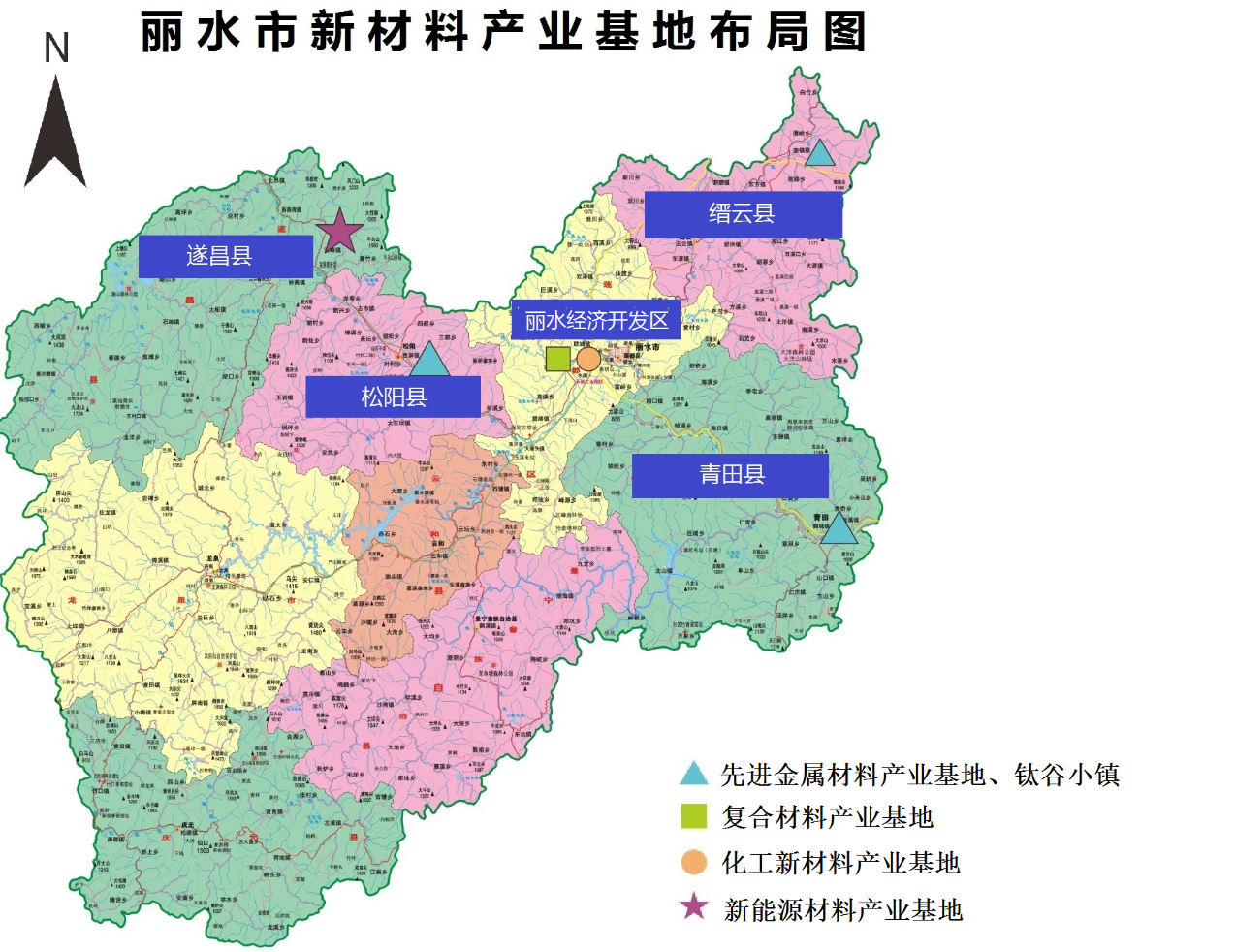 附件四：重点领域企业发展方向序号企业名称区域是否高新企业产品领域1浙江闽锋化学有限公司丽水开发区树脂2浙江德美博士达高分子材料有限公司丽水开发区是树脂3浙江凯伦特种材料有限公司丽水开发区是离型纸、纸塑复合材料4浙江顺虎德邦涂料有限责任公司丽水开发区是涂料制造5浙江泰德新材料有限公司丽水开发区是催化剂6浙江丽水有邦新材料有限公司丽水开发区是聚氨酯7浙江旭川树脂有限公司丽水开发区聚氨酯树脂8浙江大邦聚氨酯有限公司丽水开发区聚氨酯树脂9浙江富来森中竹科技有限公司丽水开发区是超级电容器碳负极10浙江兴宇高分子材料科技有限公司丽水开发区导电聚合物复合材料产品11浙江智宇孵化器有限公司丽水开发区复合材料12浙江江南景洁铝业有限公司丽水开发区铝型材13精美铝业有限公司缙云是有色金属压延加工14天喜控股集团有限公司缙云是金属压延加工15浙江缙云韩立锯床有限公司缙云高速钢圆盘锯片16浙江一胜特工模具股份有限公司缙云模具钢17浙江精瑞工模具有限公司缙云模具钢18缙云县斯泰德粉末冶金有限公司缙云粉末冶金制品、模具制造19浙江企鹅新材料有限公司缙云冷轧薄板、复合钢带、20缙云县凯胜特钢有限公司缙云高速钢、模具钢制造21浙江正达模具有限公司缙云模具材料、刀具、工具制品制造22浙江豪龙工贸有限公司缙云节能保温建筑材料制造23浙江皓翔矿业有限公司青田是矿石粉体24浙江瑞浦科技有限公司青田是精品钢材25浙江青山钢管有限公司青田精品钢材26浙江泰朗钢管有限公司青田精品钢材27浙江省凯恩特种材料股份有限公司遂昌是电容纸28浙江遂金复合材料有限公司遂昌纤维复合材料29浙江池河科技有限公司遂昌是离型纸30浙江恒劲树脂有限公司松阳是树脂31松阳上上德盛不锈钢有限公司松阳是不锈钢管32宝丰钢业集团有限公司松阳是不锈钢管33浙江国邦钢业有限公司松阳是不锈钢成型34浙江华诺材料科技有限公司松阳玻璃纤维纱线35浙江创元特种纸业有限公司松阳电解电容器36龙泉市金宏瓷业有限公司龙泉是青瓷、功能瓷37浙江景宁洁净钢管有限公司景宁是不锈钢管序号企业名称项目名称区县项目总投资（亿元）项目起止年限钛都新材料科技有限公司钛谷小镇建设缙云302017-2020精美铝业有限公司 年产1.2万吨无应力特种铝合金板材生产线技改项目缙云0.322017-2018缙云县浩铖金属制品有限公司新增年产15万吨冷轧薄板生产线技改项目缙云0.622016-2017浙江耐和实业有限公司年产2万吨高物性水性聚氨酯项目丽水开发区0.382015-2018丽水吉华实业有限公司年产1000万米超柔氨纶生产项目 丽水开发区22016-2017浙江鑫石永磁材料有限公司年产1000吨高性能稀土永磁材料生产项目丽水开发区0.52017-2018浙江德美博士达高分子材料有限公司年产3万吨高物性水性聚氨酯项目丽水开发区0.362015-2019南力实业有限公司年产3万吨鞋用树脂及水性PU树脂项目丽水开发区0.82017-2018浙江兴宇高分子材料科技有限公司年产500万米自控温发热体项目丽水开发区1.082012-2017丽水市优耐克水性树脂科技有限公司年产5万吨合成革用水性聚氨酯树脂丽水开发区1.52010-2017浙江好途程节能科技有限公司年产2000吨建筑外墙用反射隔热涂料项目丽水开发区1.022012-2017浙江繁盛超纤制品有限公司年产2万吨特种复合短纤维丽水开发区4.732016-2019浙江优尼科新材料有限公司年产10000吨皮革表面处理剂及助剂建设项目丽水开发区0.202016-2017丽水绿氟科技有限公司年产100吨BDFPO和20吨TDFPA(含氟医药中间体)项目丽水开发区1.582017-2019浙江翔联新材料科技有限公司年产700T新型钛硅、硅铝催化剂及循环利用副产2000T大孔氧化硅铝胶建设项目丽水开发区3.02017-2019浙江新纪化工有限公司年产8万吨不饱和聚酯树脂遂昌2.072016-2018浙江荣凯科技发展股份化工年产1600吨2-氯烟酸、120吨2-氯-3-氰基-吡啶和年产3600吨副产物磷酸钙遂昌0.72016-2018浙江赛璐珞化工有限公司年产赛璐珞1000吨，醋酸纤维板750吨，PVC板750吨遂昌0.52016-2017浙江凯恩特种材料股份有限公司年产4000吨电子纤维材料技术改造项目遂昌0.72017-2019浙江莱科新材料科技有限公司年产50000吨水性高分子聚合物项目遂昌0.652017-2017浙江遂昌智谷棉纶科技有限公司年产30万吨棉纶6功能性切片及10万吨差别化长丝工程项目遂昌1.722017-2020浙江南力高分子化学有限公司年产3万吨鞋用树脂、处理剂及水性PU树脂遂昌1.02017-2018浙江尚辰化工有限公司粉末涂料助剂项目遂昌1.272017-2018遂昌云彩化工科技有限公司产环保型液体墨水1000吨、粉状颜料20吨遂昌0.52017-2018浙江点金新材料股份有限公司新型纳米高低温绝热材料项目遂昌0.82017-2018浙江春蓝纳米新材料有限公司年产1200吨纳米新材料项目遂昌0.32017-2018温州东泰树脂有限责任公司年产3万吨聚氨酯pu树脂项目遂昌1.02017-2018浙江林达新材料有限公司年产6500吨金属表面处理添加剂生产项目遂昌0.52017-2018温州俊企不锈钢有限公司年产8000吨中高端卫生级管、焊管、管件不锈钢产品生产线10套遂昌0.42017-2018松阳泰朗精密不锈钢有限公司扩建年产1万吨高密度精密不锈钢管件生产线及厂房维修改造项目松阳0.42016－2017松阳启诚新型环保材料科技有限公司综合利用工业固废年产6000万块新型环保墙体材料项目松阳0.382016－2017重点领域重点企业发展方向先进基础材料浙江青山钢管有限公司，松阳上上德盛不锈钢有限公司，浙江国邦钢业有限公司加大400系列及更高牌号产品、双相钢及特殊用途不锈钢的研发力度，重点发展核电管、高温高压（电站锅炉用）、食品制药、油气井管、高耐蚀化工管、海水淡化管、耐蚀航空管等进口替代高端不锈钢深加工产品；利用我市管材加工装备的优势，拓展不锈钢产业链向下游产品延伸。先进基础材料浙江缙云韩立锯床有限公司重点开发粉末高速钢制备工艺、碳氮化钛系金属陶瓷材料制备工艺、硬质合金涂层材料制备工艺，加快高性能耐磨高速圆盘锯片产品的开发。先进基础材料浙江精瑞工模具有限公司，浙江正达模具有限公司建立基于网络的模具材料个性化定制生产模式，产业链由模具原材料向模具产品延伸，重点开发热作模具钢材料。先进基础材料精美铝业有限公司重点突破高强高韧和优异成形性能铝合金，开展新型6000系、5000系铝合金薄板产业化制备技术攻关。先进基础材料天喜控股集团有限公司加快军民技术融合，重点突破低成本高性能钛合金制备工艺。先进基础材料浙江闽锋化学有限公司，浙江旭川树脂有限公司，浙江大邦聚氨酯有限公司扩大水性树脂生产产能，加强与下游产业联合研发，实现材料生产和应用以及制革过程绿色化。先进基础材料浙江豪龙工贸有限公司利用缙云丰富的珍珠岩矿资源，开发珍珠岩发泡陶瓷保温板产品。关键战略材料浙江兴宇高分子材料科技有限公司，浙江智宇孵化器有限公司重点开发导电聚合物复合材料，延伸产业链开发自恢复保险丝、自发热体等新产品，加大高分子复合材料相关科研成果转化。关键战略材料浙江遂金复合材料有限公司重点开发碳纤维增强复合材料、三明治结构板、柔性塑料增强管道等产品，加大汽车轻量化材料的研发，拓展军品应用市场。关键战略材料浙江富来森中竹科技有限公司加大电极碳材料的应用示范，拓展超级电容器市场应用。前沿新材料缙云县斯泰德粉末冶金有限公司重点开发纳米级碳化钨生产技术、高性能钨系硬质合金材料制备工艺。